Úloha 1
Doplňte vynechané časové výrazy.A) měsíce v roceB) dny v týdnu. Který den v týdnu v tabulce není?V tabulce chybí ………neděle - воскресенье………………………………………………Úloha 2
Znáte barvy? Napište je.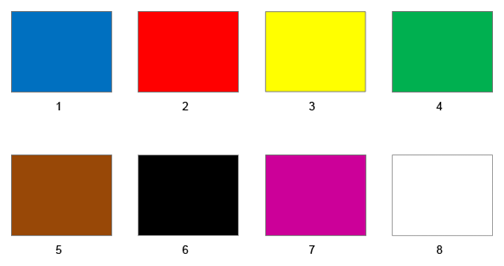 синийкрасныйжёлтыйзелёныйкоричневыйчёрныйфиолетовыйбелыйянварьиюльфевральавгустмартсентябрь
апрельоктябрьМайНоябрьиюньДекабрьпонедельник
вторниксредаЧетверг
пятницасуббота